ACTIVIDADES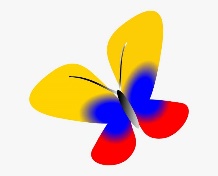 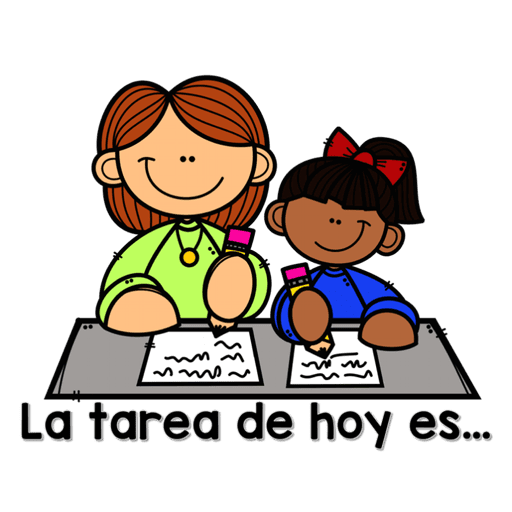 LUNES 19 DE OCTUBRE7:00 a 8:00 am ÉTICA Agenda: Tema: PROYECTO AMARSiempre se ha dicho que el amor es como unaplanta. Hay que regarlo y cuidar… cada hoja quelo embellece. Y ese amor se convertirá en un árbolfrondoso y lleno de frutos.ACTIVIDAD: En casa: El día de hoy conversaremos en familia sobre el optimismo y pensar bien del otro: páginas 32, 34No olviden buscar el momento para compartir el espacio en familia, realizar entre todos la hoja y seguir construyendo su árbol del AMOR.NOTA IMPORTANTE: Del árbol completo enviaremos evidencia el lunes 9 de noviembre se enviará una fotografía y un escrito corto de la experiencia en familia. 9:30 a 10:30 am LENGUA CASTELLANA:Agenda  Tema: TEATRO  ACTIVIDAD:Clase virtual: Explicación del concepto, lectura de las paginas 164 y 165 NOTA: Para la clase necesitaran un resaltador. 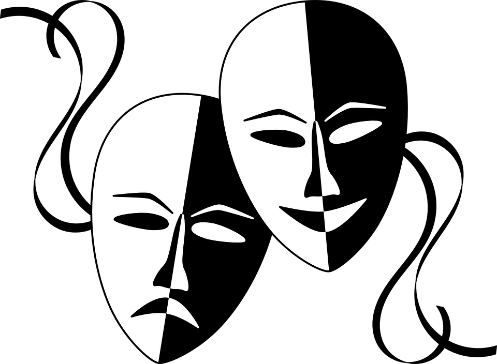 10:30 a 11:30 MATEMÁTICASAgenda:Tema: DIVISIÓN ACTIVIDAD: Clase virtual:  Desarrollo de páginas: 190 Y 191 11:30 a 12:00 RELIGIÓN Agenda:Tema: MES MISIONERO ACTIVIDAD: Clase virtual: Compartiremos el rosario misionero y la explicación del tema: La inmaculada Concepción.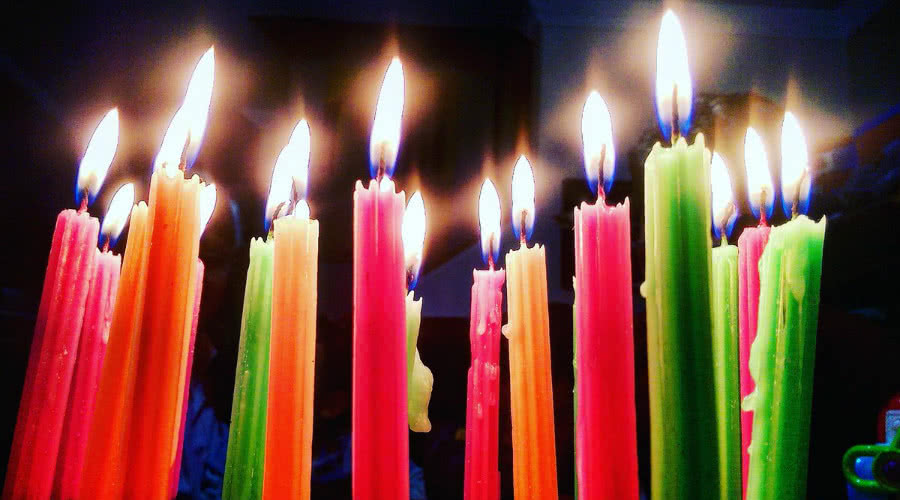 MARTES 20 DE OCTUBRE 7:00 a 8:00 am LENGUA CASTELLANA:Agenda  Tema: TEATROACTIVIDAD: En casa: realiza la lectura de las paginas 160 y 161, luego desarrolla las paginas 162 y 163 de tu libro de lengua castellana. Video de profundización: https://youtu.be/MCH7StNflXM 9:30 a 10:30 MATEMÁTICASAgenda:Tema: DIVISIÓNACTIVIDAD: Clase virtual: Desarrollo de ejercicios de división en el cuaderno.Video de profundización: https://youtu.be/8QL-Rws-VXM 12:00 a 1:00 SOCIALES Agenda: Tema EL TIEMPO Y SUS CAMBIOS ACTIVIDAD:Clase virtual:  Explicación y concepto de como ha cambiado el vestuario a través del tiempo 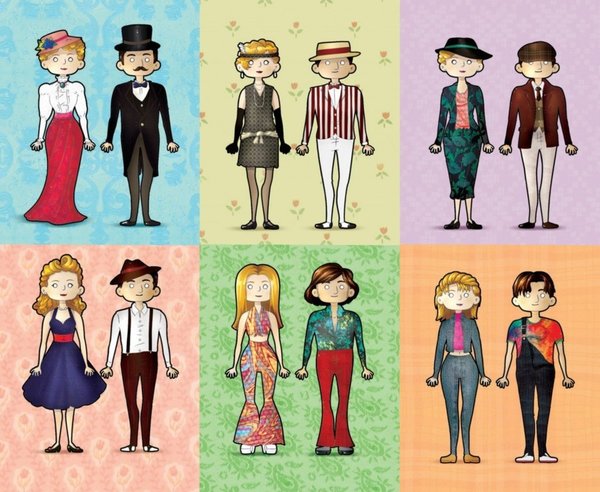 NOTA: Para este día necesitaremos una muñeca tipo Barbie o que se pueda vestir, una bomba y papel globo o periódico, cauchitos de los del pelo (los que usamos para la elaboración de las maquinas simples) MIÉRCOLES 21 DE OCTUBRE 7:00 a 8:00 am RELIGION Agenda: Tema: INMACULADA CONCEPCION  ACTIVIDAD: En casa: desarrollamos las paginas no olviden repasar el villancico Enlace: https://youtu.be/LOc4Un2UEIk9:30 a 10:30 am MATEMÁTICASAgenda: Tema: PROBLEMAS DE DIVISIÓN ACTIVIDAD:Clase virtual: Explicación y desarrollo de las paginas 192 y 193. 10:30 a 11:30 LENGUA CASTELLANAAgenda: Tema: TEATRO DE TÍTERES  ACTIVIDAD: Obra de títeres: https://youtu.be/ljFSYipMOr4 Explicación de conceptos y lectura grupal pagina 166 (este día también haremos uso del resaltador) 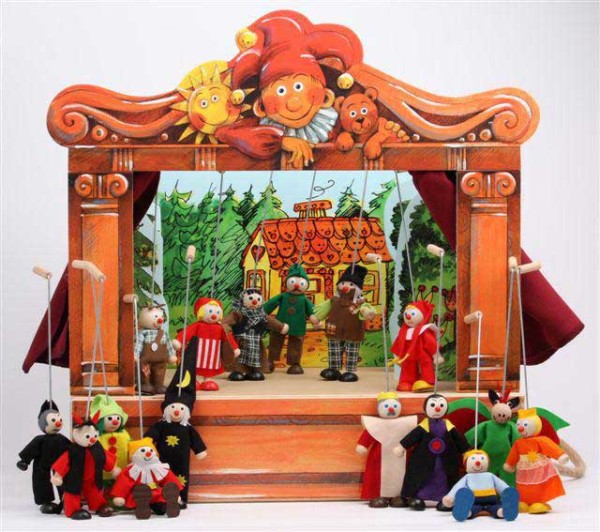 12: 00 a 1:00 pm CIENCIASAgendaTema:  TEMPERATURA Y CAMBIO Y CLIMÁTICO  ACTIVIDADClase Virtual: Video: https://youtu.be/kcr-Ryq6Nrk ¿cómo afecta el cambio climático a los seres vivos?¿cómo podemos prevenir el calentamiento global?  JUEVES 22 DE OCTUBRE7:00 a 8:00 am SOCIALESAgendaTema: CAMBIOS A TRAVÉS DEL TIEMPOACTIVIDAD:Video: https://youtu.be/yrjFRom0duY escribe en tu cuaderno cinco ideas principales de los cambios en el tiempo que has observado en el video. 8:00 a 9:00 am MATEMÁTICASAgendaTema: DIVISION ACTIVIDAD: 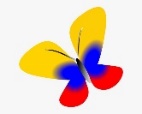 En casa: jugamos:  https://la.ixl.com/math/2-grado/escribir-divisiones-sobre-matrices10:30 a 11:30 LENGUA CASTELLANAAgendaTema: PLAN LECTOR  ACTIVIDAD:Clase virtual:Finalizaremos la lectura de nuestro libro: Querida Susy, querido Paul NOTA: Para el desarrollo de la actividad del día de hoy necesitaremos dos palitos de paleta Dos siluetas de un niño y una niña (en el tamaño de la guía), pueden imprimir las que envió en la guía o dibujar las propias, colores, marcadores, papelitos de colores (reciclaje) lana ojitos locos si tienes, Colbon, tijeras y un tubito de papel higiénico.  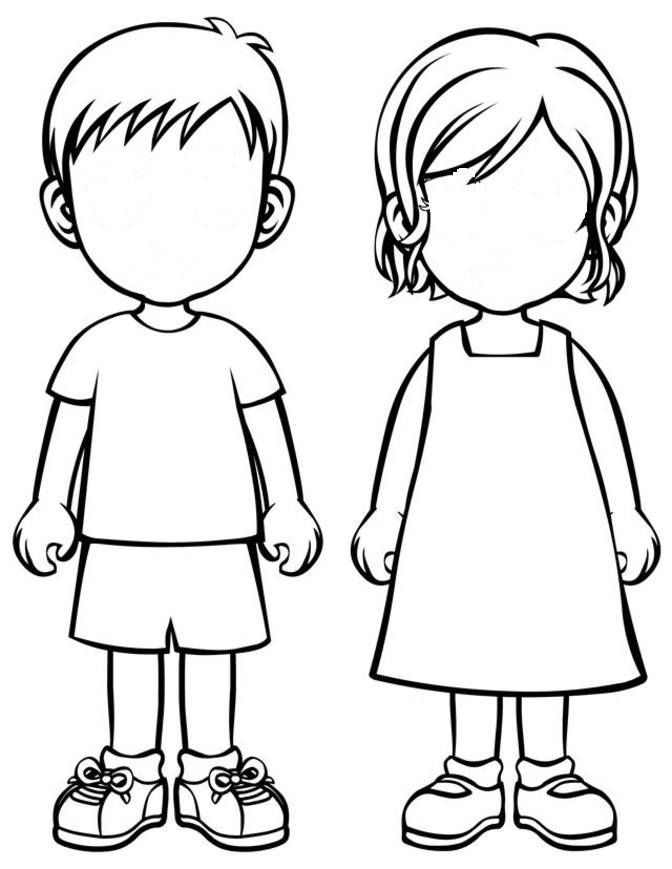 12:00 a 1:00 pm CIENCIAS            AgendaTema:  TEMPERATURA Y ORGANISMOS ACTIVIDAD:Clase virtual: ¿Sabes que sucede cuando hervimos o cocemos los alimentos? 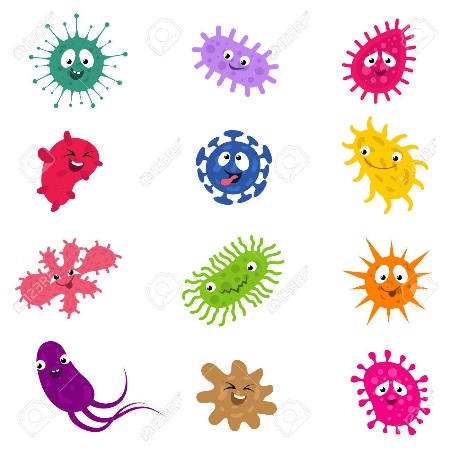 VIERNES 23 DE OCTUBRE 7:00 a 8:00 am URBANIDADAgendaTema: PROYECTO AMAR ACTIVIDAD: En casa: Para ir dando cierre a nuestro proyecto AMAR, realizaremos las lecturas de las páginas: 36 y 38 sinceridad y confianza. elaboraremos las hojitas del árbol con nuestros compromisos para estos dos valores. 8:00 a 9:00 am MATEMÁTICAS AgendaTema: DIVISION NO EXACTA ACTIVIDAD: Clase virtual: Explicación y desarrollo de páginas 194 y 195 9:30 a 10:30 am SOCIALES AgendaTema: EL TIEMPO Y SUS CAMBIOS ACTIVIDAD: Clase virtual: Concepto y explicación del cambio de los medios de comunicación en el tiempo. 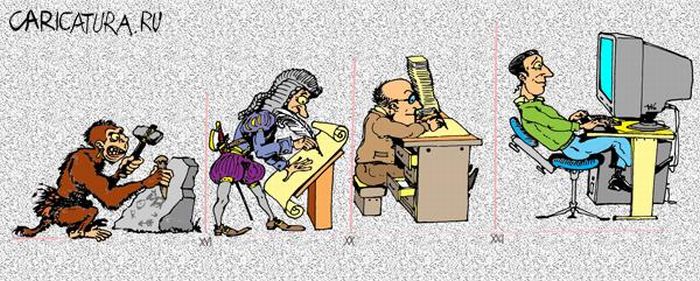 10:30 a 11:30 am CIENCIAS NATURALES AgendaTema: COLOMBIA TIERRA QUERIDAACTIVIDAD: En casa: aprovecharan la clase del día de hoy, para recopilar toda la información sobre su departamento consultada y desarrollada durante el periodo. Para elaborar su cartelera, repasar y preparar su exposición.NOTA: Las exposiciones comenzaran la proxima semana. 12:00 a 1:00 pm ARTÍSTICA AgendaTema:  TEATRO (Títeres)Actividad: Clase virtual: Manualidad: Realizaremos títeres de media Para el desarrollo de la actividad necesitaremos:Una media vieja de mamá o papá, ojos locos o botones, lana, Colbon o silicona liquida (preferiblemente), un pedazo de cartón o cartulina. Retazos de tela o pedacitos de papel de colores para los detalles. 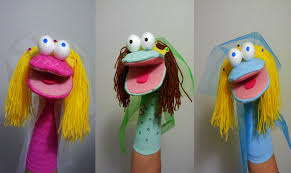 EVIDENCIAS PARA ESTA SEMANA:Lunes: Ética: Hojas del proyecto amarMatemáticas: paginas 190 y 191 división Martes:Matemáticas: ejercicios realizados en el cuaderno.Sociales: foto de la muñeca vestida.Lengua castellana: paginas 162 y 163 Miércoles: Religión: páginas del libro. Matemáticas: páginas 192 y 193, problemas de división, desarrolladas en clase sincrónica Ciencias: actividad en clase cambio climático.Jueves: Sociales: ideas principales del video del viaje en el tiempo. Lengua castellana: finalización del plan lector. Viernes:Matemáticas: paginas 194 y 195 división no exacta  Urbanidad: hojitas del proyecto amarArtística: títere  IMPORTANTE: Durante esta semana necesitaran diferente material para el desarrollo de algunas de las clases, el material, son cosas que tenemos a disposición en casa, en su gran mayoría. Pero es importante tenerlo presente antes de la clase, para que la estudiante pueda participar y desarrollar su actividad.   Les recuerdo igualmente que las exposiciones de COLOMBIA TIERRA QUERIDA, comenzaran la próxima semana durante las clases sincrónicas de sociales. Seguir repasando el villancico.El árbol de nuestro proyecto amar se entregará el 9 de noviembre.Les agradezco de antemano toda su disposición y compromiso con cada una de las actividades propuestas. MUCHAS GRACIAS, DIOS LOS BENDIGA. COLEGIO EMILIA RIQUELMEGuías de aprendizaje en casa 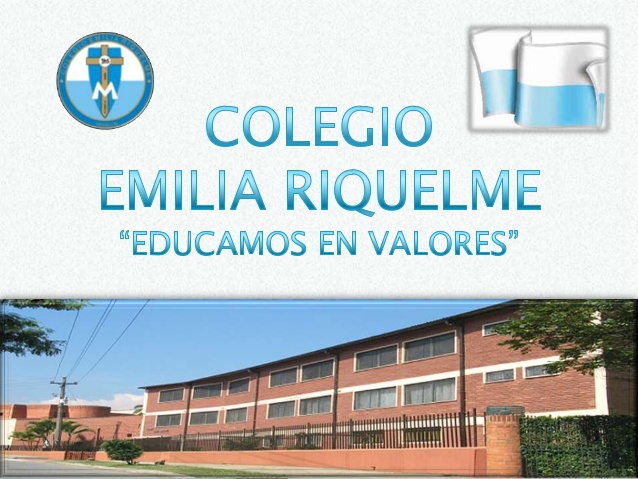 Grado: SEGUNDOSEMANA DEL 19 AL 23 DE OCTUBRE SEMANA DEL 19 AL 23 DE OCTUBRE SEMANA DEL 19 AL 23 DE OCTUBRE SEMANA DEL 19 AL 23 DE OCTUBRE SEMANA DEL 19 AL 23 DE OCTUBRE SEMANA DEL 19 AL 23 DE OCTUBRE SEMANA DEL 19 AL 23 DE OCTUBRE SEMANA DEL 19 AL 23 DE OCTUBRE Horas Horas Lunes Martes Miércoles Jueves Viernes Viernes 7 a 87 a 8Ética Actividad en casa:PROYECTO AMARLengua castellanaActividad en casa:Teatro páginas 162 y 163 Religión Actividad en casa:Inmaculada concepción paginas  Sociales Actividad en casa:Cambios en la historia UrbanidadActividad en casa:Proyecto amar  UrbanidadActividad en casa:Proyecto amar  8 a 9 8 a 9 INGLES EDUCACIÓN FÍSICA INGLESMatemáticas Actividad en casa: División  MatemáticasClase virtual: División no exacta MatemáticasClase virtual: División no exacta DESCANSO (desayuno)DESCANSO (desayuno)DESCANSO (desayuno)DESCANSO (desayuno)DESCANSO (desayuno)DESCANSO (desayuno)DESCANSO (desayuno)DESCANSO (desayuno)9:30 a 10:309:30 a 10:30   Lengua castellana  Clase virtual:Teatro  MatemáticasClase virtual:División MatemáticasClase virtual:División EDUCACIÓN FÍSICASociales Clase virtual: Cambios en el tiempo los medios de comunicación Sociales Clase virtual: Cambios en el tiempo los medios de comunicación 10:30 a 11:3010:30 a 11:30Matemáticas  Clase virtual:División  TECNOLOGIA Lengua castellanaClase virtual:El teatro de títeres   Lengua castellanaClase virtual:Cierre del plan lector Ciencias:Actividad en casa: Colombia tierra querida Ciencias:Actividad en casa: Colombia tierra querida DESCANSO (media mañana o almuerzo) DESCANSO (media mañana o almuerzo) DESCANSO (media mañana o almuerzo) DESCANSO (media mañana o almuerzo) DESCANSO (media mañana o almuerzo) DESCANSO (media mañana o almuerzo) DESCANSO (media mañana o almuerzo) DESCANSO (media mañana o almuerzo) 12 a 1 Religión Clase virtual:  Rosario misionero Religión Clase virtual:  Rosario misionero  Sociales:Clase virtual:Cambios en el tiempo  La ropa Ciencias:Clase virtual:Temperatura Cambio climático Ciencias:Clase virtual: Temperatura Bacterias y virus Ciencias:Clase virtual: Temperatura Bacterias y virus ArtísticaClase virtual:Teatro de títeres manualidad 